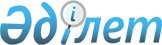 О внесении изменений и дополнений в решение ХLI сессии Сатпаевского городского маслихата от 8 декабря 2011 года N 489 "О городском бюджете на 2012-2014 годы"
					
			С истёкшим сроком
			
			
		
					Решение Сатпаевского городского маслихата Карагандинской области от 9 апреля 2012 года N 39. Зарегистрировано Управлением юстиции города Сатпаев Карагандинской области 20 апреля 2012 года N 8-6-139. Прекращено действие в связи с истечением срока
      В соответствии с Бюджетным кодексом Республики Казахстан от 4 декабря 2008 года, Законом Республики Казахстан "О местном государственном управлении и самоуправлении в Республике Казахстан" от 23 января 2001 года городской маслихат РЕШИЛ:
      1. Внести в решение ХLI сессии Сатпаевского городского маслихата от 8 декабря 2011 года N 489 "О городском бюджете на 2012 – 2014 годы" (зарегистрировано в Реестре государственной регистрации нормативных правовых актов за N 8-6-133 и опубликовано 6 января 2012 года в N 2 (1973) газеты "Шарайна") следующие изменения и дополнения:
      1) в пункте 1:
      в подпункте 1):
      цифры "3662720" заменить цифрами "4103097";
      цифры "5720" заменить цифрами "23220";
      цифры "2558514" заменить цифрами "2981391";
      в подпункте 2):
      цифры "3662720" заменить цифрами "4129829";
      в подпункте 5):
      цифру "0" заменить цифрами "минус 26732";
      в подпункте 6):
      в абзаце первом цифру "0" заменить цифрами "26732";
      в абзаце четвертом цифру "0" заменить цифрами "26732";
      2) в пункте 3:
      в подпункте 1):
      в абзаце пятом цифры "31094" заменить цифрами "28880";
      абзац шестой изложить в новой редакции:
      "на повышение оплаты труда учителям, прошедшим повышение квалификации по учебным программам АОО "Назарбаев Интеллектуальные школы" - 1104 тысяч тенге;";
      после абзаца двенадцатого дополнить абзацем следующего содержания:
      "на проведение мероприятий по решению вопросов обустройства моногородов – 274203 тысяч тенге;
      в подпункте 2):
      в абзаце втором цифры "264600" заменить цифрами "314600";
      абзац третий изложить в новой редакции:
      "на строительство и (или) приобретение служебного жилища и развитие (или) приобретение инженерно-коммуникационной инфраструктуры в рамках Программы занятости 2020 – 41000 тысяч тенге;";
      в абзаце четвертом цифры "9000" заменить цифрами "93000";
      после абзаца четвертого дополнить абзацем следующего содержания:
      "на развитие и обустройство недостающей инженерно-коммуникационной инфраструктуры в рамках второго направления Программы занятости 2020 – 2000 тысяч тенге;";
      в подпункте 3):
      в абзаце втором цифры "29400" заменить цифрами "34955";
      абзац третий изложить в новой редакции:
      "на строительство и (или) приобретение служебного жилища и развитие (или) приобретение инженерно-коммуникационной инфраструктуры в рамках Программы занятости 2020 – 4556 тысяч тенге;";
      в абзаце четвертом цифры "1000" заменить цифрами "10333";
      3) в пункте 7:
      цифры "31094" заменить цифрами "28880";
      4) пункт 8 изложить в новой редакции:
      "8. Учесть, что в составе расходов городского бюджета на 2012 год предусмотрены целевые текущие трансферты из республиканского бюджета на повышение оплаты труда учителям, прошедшим повышение квалификации по учебным программам АОО "Назарбаев Интеллектуальные школы" в сумме 1104 тысяч тенге.";
      5) в пункте 15:
      цифры "264600" заменить цифрами "314600";
      6) пункт 16 изложить в новой редакции:
      "16. Учесть, что в составе расходов городского бюджета на 2012 год предусмотрены целевые трансферты на развитие из республиканского бюджета на строительство и (или) приобретение служебного жилища и развитие (или) приобретение инженерно-коммуникационной инфраструктуры в рамках Программы занятости 2020 в сумме 41 000 тысяч тенге.";
      7) в пункте 17:
      цифры "9000" заменить цифрами "93000";
      8) в пункте 18:
      цифры "29400" заменить цифрами "34955";
      9) пункт 19 изложить в новой редакции:
      "19. Учесть, что в составе расходов городского бюджета на 2012 год предусмотрены целевые трансферты на развитие из областного бюджета на строительство и (или) приобретение служебного жилища и развитие (или) приобретение инженерно-коммуникационной инфраструктуры в рамках Программы занятости 2020 в сумме 4 556 тысяч тенге.";
      10) в пункте 20:
      цифры "1000" заменить цифрами "10333";
      11) дополнить пунктами 20-1, 20-2 следующего содержания:
      "20-1. Учесть, что в составе расходов городского бюджета на 2012 год предусмотрены целевые текущие трансферты из республиканского бюджета на проведение мероприятий по решению вопросов обустройства моногородов в сумме 274203 тысяч тенге.
      20-2. Учесть, что в составе расходов городского бюджета на 2012 год предусмотрены целевые трансферты на развитие из республиканского бюджета на развитие и обустройство недостающей инженерно-коммуникационной инфраструктуры в рамках второго направления Программы занятости 2020 в сумме 2000 тысяч тенге.";
      12) приложения 1, 4 к указанному решению изложить в новой редакции согласно приложениям 1, 2 к настоящему решению.
      2. Настоящее решение вводится в действие с 1 января 2012 года. Городской бюджет на 2012 год Перечень бюджетных программ поселка Жезказган на 2012 год
					© 2012. РГП на ПХВ «Институт законодательства и правовой информации Республики Казахстан» Министерства юстиции Республики Казахстан
				
Председатель сессии
Ж. Кунедилов
Секретарь
городского маслихата
С. ИмамбайПриложение 1
к решению Сатпаевского
городского маслихата
от 9 апреля 2012 года N 39
Приложение 1
к решению XLI сессии
Сатпаевского городского маслихата
от 8 декабря 2011 года N 489
Категория
Категория
Категория
Категория
Сумма (тысяч тенге)
Класс
Класс
Класс
Сумма (тысяч тенге)
Подкласс
Подкласс
Сумма (тысяч тенге)
Наименование
Сумма (тысяч тенге)
1
2
3
4
5
I. Доходы
4103097
1
Налоговые поступления
1093691
01
Подоходный налог
248095
2
Индивидуальный подоходный налог
248095
03
Социальный налог
143610
1
Социальный налог
143610
04
Налоги на собственность
534459
1
Hалоги на имущество
439810
3
Земельный налог
11328
4
Налог на транспортные средства
83231
5
Единый земельный налог
90
05
Внутренние налоги на товары, работы и услуги
147593
2
Акцизы
4430
3
Поступления за использование природных и других ресурсов
129408
4
Сборы за ведение предпринимательской и профессиональной деятельности
9705
5
Налог на игорный бизнес
4050
08
Обязательные платежи, взимаемые за совершение юридически значимых действий и (или) выдачу документов уполномоченными на то государственными органами или должностными лицами
19934
1
Государственная пошлина
19934
2
Неналоговые поступления
4795
01
Доходы от государственной собственности
4295
5
Доходы от аренды имущества, находящегося в государственной собственности
4295
06
Прочие неналоговые поступления
500
1
Прочие неналоговые поступления
500
3
Поступления от продажи основного капитала
23220
01
Продажа государственного имущества, закрепленного за государственными учреждениями
17500
1
Продажа государственного имущества, закрепленного за государственными учреждениями
17500
03
Продажа земли и нематериальных активов
5720
1
Продажа земли
5220
2
Продажа нематериальных активов
500
4
Поступления трансфертов 
2981391
02
Трансферты из вышестоящих органов государственного управления
2981391
2
Трансферты из областного бюджета
2981391
Функциональная группа
Функциональная группа
Функциональная группа
Функциональная группа
Функциональная группа
Сумма (тысяч тенге)
Функциональная подгруппа
Функциональная подгруппа
Функциональная подгруппа
Функциональная подгруппа
Сумма (тысяч тенге)
Администратор бюджетных программ 
Администратор бюджетных программ 
Администратор бюджетных программ 
Сумма (тысяч тенге)
Программа 
Программа 
Сумма (тысяч тенге)
Наименование 
Сумма (тысяч тенге)
1
2
3
4
5
6
II. Затраты
4129829
01
Государственные услуги общего характера
162645
1
Представительные, исполнительные и другие органы, выполняющие общие функции государственного управления
127002
112
Аппарат маслихата района (города областного значения)
15802
001
Услуги по обеспечению деятельности маслихата района (города областного значения)
15802
122
Аппарат акима района (города областного значения)
93133
001
Услуги по обеспечению деятельности акима района (города областного значения)
78762
003
Капитальные расходы государственного органа
14371
123
Аппарат акима района в городе, города районного значения, поселка, аула (села), аульного (сельского) округа
18067
001
Услуги по обеспечению деятельности акима района в городе, города районного значения, поселка, аула (села), аульного (сельского) округа
18067
2
Финансовая деятельность
18453
452
Отдел финансов района (города областного значения)
18453
001
Услуги по реализации государственной политики в области исполнения бюджета района (города областного значения) и управления коммунальной собственностью района (города областного значения)
15845
003
Проведение оценки имущества в целях налогообложения
1647
011
Учет, хранение, оценка и реализация имущества, поступившего в коммунальную собственность 
561
018
Капитальные расходы государственного органа
400
5
Планирование и статистическая деятельность
17190
453
Отдел экономики и бюджетного планирования района (города областного значения)
17190
001
Услуги по реализации государственной политики в области формирования и развития экономической политики, системы государственного планирования и управления района (города областного значения)
16790
004
Капитальные расходы государственного органа
400
02
Оборона
5169
1
Военные нужды
4482
122
Аппарат акима района (города областного значения)
4482
005
Мероприятия в рамках исполнения всеобщей воинской обязанности
4482
2
Организация работы по чрезвычайным ситуациям
687
122
Аппарат акима района (города областного значения)
687
007
Мероприятия по профилактике и тушению степных пожаров районного (городского) масштаба, а также пожаров в населенных пунктах, в которых не созданы органы государственной противопожарной службы
687
03
Общественный порядок, безопасность, правовая, судебная, уголовно-исполнительная деятельность
18174
1
Правоохранительная деятельность
18174
458
Отдел жилищно-коммунального хозяйства, пассажирского транспорта и автомобильных дорог района (города областного значения)
18174
021
Обеспечение безопасности дорожного движения в населенных пунктах
18174
04
Образование
2113247
1
Дошкольное воспитание и обучение
155163
471
Отдел образования, физической культуры и спорта района (города областного значения)
155163
003
Обеспечение дошкольного воспитания и обучения
153401
025
Увеличение размера доплаты за квалификационную категорию воспитателям дошкольных организаций образования за счет трансфертов из республиканского бюджета
1762
2
Начальное, основное среднее и общее среднее образование
1877731
471
Отдел образования, физической культуры и спорта района (города областного значения)
1877731
004
Общеобразовательное обучение
1691224
005
Дополнительное образование для детей и юношества
147601
063
Повышение оплаты труда учителям, прошедшим повышение квалификации по учебным программам АОО "Назарбаев Интеллектуальные школы" за счет трансфертов из республиканского бюджета
1104
064
Увеличение размера доплаты за квалификационную категорию учителям школ за счет трансфертов из республиканского бюджета
37802
9
Прочие услуги в области образования
80353
471
Отдел образования, физической культуры и спорта района (города областного значения)
80353
009
Приобретение и доставка учебников, учебно-методических комплексов для государственных учреждений образования района (города областного значения)
50654
010
Проведение школьных олимпиад, внешкольных мероприятий и конкурсов районного (городского) масштаба
819
020
Ежемесячные выплаты денежных средств опекунам (попечителям) на содержание ребенка-сироты (детей-сирот), и ребенка (детей), оставшегося без попечения родителей за счет трансфертов из республиканского бюджета
28880
06
Социальная помощь и социальное обеспечение
235443
2
Социальная помощь
215326
451
Отдел занятости и социальных программ района (города областного значения)
202476
002
Программа занятости
59112
004
Оказание социальной помощи на приобретение топлива специалистам здравоохранения, образования, социального обеспечения, культуры и спорта в сельской местности в соответствии с законодательством Республики Казахстан
275
005
Государственная адресная социальная помощь
4343
006
Оказание жилищной помощи
14920
007
Социальная помощь отдельным категориям нуждающихся граждан по решениям местных представительных органов
41158
010
Материальное обеспечение детей-инвалидов, воспитывающихся и обучающихся на дому
1786
014
Оказание социальной помощи нуждающимся гражданам на дому
40269
016
Государственные пособия на детей до 18 лет
6989
017
Обеспечение нуждающихся инвалидов обязательными гигиеническими средствами и предоставление услуг специалистами жестового языка, индивидуальными помощниками в соответствии с индивидуальной программой реабилитации инвалида
21595
023
Обеспечение деятельности центров занятости населения
12029
471
Отдел образования, физической культуры и спорта района (города областного значения)
12850
012
Социальная поддержка обучающихся и воспитанников организаций образования очной формы обучения в виде льготного проезда на общественном транспорте (кроме такси) по решению местных представительных органов
12850
9
Прочие услуги в области социальной помощи и социального обеспечения
20117
451
Отдел занятости и социальных программ района (города областного значения)
20117
01
Услуги по реализации государственной политики на местном уровне в области обеспечения занятости и реализации социальных программ для населения
19534
011
Оплата услуг по зачислению, выплате и доставке пособий и других социальных выплат
423
021
Капитальные расходы государственного органа
160
07
Жилищно-коммунальное хозяйство
1000471
1
Жилищное хозяйство
522406
472
Отдел строительства, архитектуры и градостроительства района (города областного значения)
517052
003
Проектирование, строительство и (или) приобретение жилья государственного коммунального жилищного фонда
349555
004
Проектирование, развитие, обустройство и (или) приобретение инженерно-коммуникационной инфраструктуры
103333
072
Строительство и (или) приобретение служебного жилища и развитие (или) приобретение инженерно-коммуникационной инфраструктуры в рамках Программы занятости 2020
62164
074
Развитие и обустройство недостающей инженерно-коммуникационной инфраструктуры в рамках второго направления Программы занятости 2020
2000
479
Отдел жилищной инспекции района (города областного значения)
5354
001
Услуги по реализации государственной политики на местном уровне в области жилищного фонда
5054
005
Капитальные расходы государственного органа
300
2
Коммунальное хозяйство
53473
123
Аппарат акима района в городе, города районного значения, поселка, аула (села), аульного (сельского) округа
798
014
Организация водоснабжения населенных пунктов
798
472
Отдел строительства, архитектуры и градостроительства района (города областного значения)
52675
005
Развитие коммунального хозяйства
52675
3
Благоустройство населенных пунктов
424592
123
Аппарат акима района в городе, города районного значения, поселка, аула (села), аульного (сельского) округа
32564
008
Освещение улиц населенных пунктов
4729
009
Обеспечение санитарии населенных пунктов
4233
011
Благоустройство и озеленение населенных пунктов
23602
458
Отдел жилищно-коммунального хозяйства, пассажирского транспорта и автомобильных дорог района (города областного значения)
392028
015
Освещение улиц в населенных пунктах
84380
016
Обеспечение санитарии населенных пунктов
40000
017
Содержание мест захоронений и захоронение безродных
2900
018
Благоустройство и озеленение населенных пунктов
264748
08
Культура, спорт, туризм и информационное пространство
154853
1
Деятельность в области культуры
52146
455
Отдел культуры и развития языков района (города областного значения)
52146
003
Поддержка культурно-досуговой работы
52146
2
Спорт
11640
471
Отдел образования, физической культуры и спорта района (города областного значения)
11640
014
Проведение спортивных соревнований на районном (города областного значения) уровне
2689
015
Подготовка и участие членов сборных команд района (города областного значения) по различным видам спорта на областных спортивных соревнованиях
8951
3
Информационное пространство
63651
455
Отдел культуры и развития языков района (города областного значения)
39702
006
Функционирование районных (городских) библиотек
38312
007
Развитие государственного языка и других языков народа Казахстана
1390
456
Отдел внутренней политики района (города областного значения)
23949
002
Услуги по проведению государственной информационной политики через газеты и журналы 
11949
005
Услуги по проведению государственной информационной политики через телерадиовещание
12000
9
Прочие услуги по организации культуры, спорта, туризма и информационного пространства
27416
455
Отдел культуры и развития языков района (города областного значения)
7907
001
Услуги по реализации государственной политики на местном уровне в области развития языков и культуры
7907
456
Отдел внутренней политики района (города областного значения)
19509
001
Услуги по реализации государственной политики на местном уровне в области информации, укрепления государственности и формирования социального оптимизма граждан
12685
003
Реализация мероприятий в сфере молодежной политики
6824
10
Сельское, водное, лесное, рыбное хозяйство, особо охраняемые природные территории, охрана окружающей среды и животного мира, земельные отношения
32554
1
Сельское хозяйство
11594
474
Отдел сельского хозяйства и ветеринарии района (города областного значения)
11594
001
Услуги по реализации государственной политики на местном уровне в сфере сельского хозяйства и ветеринарии
8000
003
Капитальные расходы государственного органа
294
005
Обеспечение функционирования скотомогильников (биотермических ям)
1500
007
Организация отлова и уничтожения бродячих собак и кошек
1000
012
Проведение мероприятий по идентификации сельскохозяйственных животных 
800
6
Земельные отношения
18782
463
Отдел земельных отношений района (города областного значения)
18782
001
Услуги по реализации государственной политики в области регулирования земельных отношений на территории района (города областного значения)
9604
004
Организация работ по зонированию земель
8988
007
Капитальные расходы государственного органа
190
9
Прочие услуги в области сельского, водного, лесного, рыбного хозяйства, охраны окружающей среды и земельных отношений
2178
474
Отдел сельского хозяйства и ветеринарии района (города областного значения)
2178
013
Проведение противоэпизоотических мероприятий
2178
11
Промышленность, архитектурная, градостроительная и строительная деятельность
29254
2
Архитектурная, градостроительная и строительная деятельность
29254
472
Отдел строительства, архитектуры и градостроительства района (города областного значения)
29254
001
Услуги по реализации государственной политики в области строительства, архитектуры и градостроительства на местном уровне
13794
013
Разработка схем градостроительного развития территории района, генеральных планов городов районного (областного) значения, поселков и иных сельских населенных пунктов
15000
015
Капитальные расходы государственных органов
460
12
Транспорт и коммуникации
36298
1
Автомобильный транспорт
36298
123
Аппарат акима района в городе, города районного значения, поселка, аула (села), аульного (сельского) округа
5397
013
Обеспечение функционирования автомобильных дорог в городах районного значения, поселках, аулах (селах), аульных (сельских) округах
5397
458
Отдел жилищно-коммунального хозяйства, пассажирского транспорта и автомобильных дорог района (города областного значения)
30901
023
Обеспечение функционирования автомобильных дорог
30901
13
Прочие
336068
3
Поддержка предпринимательской деятельности и защита конкуренции
14020
469
Отдел предпринимательства района (города областного значения)
14020
001
Услуги по реализации государственной политики на местном уровне в области развития предпринимательства и промышленности
10420
003
Поддержка предпринимательской деятельности
3000
004
Капитальные расходы государственного органа
600
9
Прочие
322048
452
Отдел финансов района (города областного значения)
15000
012
Резерв местного исполнительного органа района (города областного значения) 
15000
458
Отдел жилищно-коммунального хозяйства, пассажирского транспорта и автомобильных дорог района (города областного значения)
14911
001
Услуги по реализации государственной политики на местном уровне в области жилищно-коммунального хозяйства, пассажирского транспорта и автомобильных дорог 
14911
471
Отдел образования, физической культуры и спорта района (города областного значения)
17934
001
Услуги по обеспечению деятельности отдела образования, физической культуры и спорта
17934
458
Отдел жилищно-коммунального хозяйства, пассажирского транспорта и автомобильных дорог района (города областного значения)
274203
044
Проведение мероприятий по решению вопросов обустройства моногородов
274203
15
Трансферты
5653
1
Трансферты
5653
452
Отдел финансов района (города областного значения)
5653
006
Возврат неиспользованных (недоиспользованных) целевых трансфертов
5653
III. Чистое бюджетное кредитование
0
Категория
Категория
Категория
Категория
Сумма (тысяч тенге)
Класс
Класс
Класс
Сумма (тысяч тенге)
Подкласс
Подкласс
Сумма (тысяч тенге)
Наименование
Сумма (тысяч тенге)
1
2
3
4
5
Погашение бюджетных кредитов
0
Функциональная группа
Функциональная группа
Функциональная группа
Функциональная группа
Функциональная группа
Сумма (тысяч тенге)
Функциональная подгруппа 
Функциональная подгруппа 
Функциональная подгруппа 
Функциональная подгруппа 
Сумма (тысяч тенге)
Администратор бюджетных программ
Администратор бюджетных программ
Администратор бюджетных программ
Сумма (тысяч тенге)
Программа
Программа
Сумма (тысяч тенге)
Наименование
Сумма (тысяч тенге)
1
2
3
4
5
6
IV. Сальдо по операциям с финансовыми активами
0
Приобретение финансовых активов 
0
13
Прочие
0
9
Прочие
0
452
Отдел финансов района (города областного значения)
0
014
Формирование или увеличение уставного капитала юридических лиц
0
Категория
Категория
Категория
Категория
Сумма (тысяч тенге)
Класс
Класс
Класс
Сумма (тысяч тенге)
Подкласс
Подкласс
Сумма (тысяч тенге)
Наименование
Сумма (тысяч тенге)
1
2
3
4
5
Поступление от продажи финансовых активов государства
0
Функциональная группа
Функциональная группа
Функциональная группа
Функциональная группа
Функциональная группа
Сумма (тысяч тенге)
Функциональная подгруппа 
Функциональная подгруппа 
Функциональная подгруппа 
Функциональная подгруппа 
Сумма (тысяч тенге)
Администратор бюджетных программ
Администратор бюджетных программ
Администратор бюджетных программ
Сумма (тысяч тенге)
Программа
Программа
Сумма (тысяч тенге)
Наименование
Сумма (тысяч тенге)
1
2
3
4
5
6
V. Дефицит (профицит) бюджета 
-26732
VI. Финансирование дефицита (использование профицита) бюджета 
26732
16
Погашение займов
0
1
Погашение займов
0
452
Отдел финансов района (города областного значения)
0
008
Погашение долга местного исполнительного органа перед вышестоящим бюджетом
0
Категория
Категория
Категория
Категория
Сумма (тысяч тенге)
Класс
Класс
Класс
Сумма (тысяч тенге)
Подкласс
Подкласс
Сумма (тысяч тенге)
Наименование
Сумма (тысяч тенге)
1
2
3
4
5
7
Поступления займов
0
01
Внутренние государственные займы
0
2
Договоры займа
0
Категория
Категория
Категория
Категория
Сумма (тысяч тенге)
Класс
Класс
Класс
Сумма (тысяч тенге)
Подкласс
Подкласс
Сумма (тысяч тенге)
Наименование
Сумма (тысяч тенге)
1
2
3
4
5
8
Используемые остатки бюджетных средств
26732
01
Остатки бюджетных средств
26732
1
Свободные остатки бюджетных средств
26732Приложение 2
к решению Сатпаевского
городского маслихата
от 9 апреля 2012 года N 39
Приложение 4
к решению XLI сессии
Сатпаевского городского маслихата
от 8 декабря 2011 года N 489
Функциональная группа
Функциональная группа
Функциональная группа
Функциональная группа
Функциональная группа
Сумма (тысяч тенге)
Функциональная подгруппа
Функциональная подгруппа
Функциональная подгруппа
Функциональная подгруппа
Сумма (тысяч тенге)
Администратор бюджетных программ
Администратор бюджетных программ
Администратор бюджетных программ
Сумма (тысяч тенге)
Программа
Программа
Сумма (тысяч тенге)
Наименование
Сумма (тысяч тенге)
1
2
3
4
5
6
Затраты
56826
01
Государственные услуги общего характера
18067
1
Представительные, исполнительные и другие органы, выполняющие общие функции государственного управления
18067
123
Аппарат акима района в городе, города районного значения, поселка, аула (села), аульного (сельского) округа
18067
001
Услуги по обеспечению деятельности акима района в городе, города районного значения, поселка, аула (села), аульного (сельского) округа
18067
07
Жилищно-коммунальное хозяйство
33362
2
Коммунальное хозяйство
798
123
Аппарат акима района в городе, города районного значения, поселка, аула (села), аульного (сельского) округа
798
014
Организация водоснабжения населенных пунктов
798
3
Благоустройство населенных пунктов
32564
123
Аппарат акима района в городе, города районного значения, поселка, аула (села), аульного (сельского) округа
32564
008
Освещение улиц населенных пунктов
4729
009
Обеспечение санитарии населенных пунктов
4233
011
Благоустройство и озеленение населенных пунктов
23602
12
Транспорт и коммуникации
5397
1
Автомобильный транспорт
5397
123
Аппарат акима района в городе, города районного значения, поселка, аула (села), аульного (сельского) округа
5397
013
Обеспечение функционирования автомобильных дорог в городах районного значения, поселках, аулах (селах), аульных (сельских) округах
5397